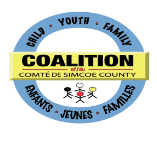 DATE: ____________________ (please submit 6 weeks prior to your event)APPLICANT DETAILNAME: _______________________________ORGANIZATION: ________________________EMAIL ADDRESS: ________________________PHONE NUMBER: _______________________PROFESSIONAL DEVELOPMENT TRAINING EVENT DETAILTITLE OF EVENT: _____________________________DATE(s) OF EVENT: ____________________________LOCATION OF EVENT: __________________________DESCRIPTION OF EVENT (please provide a brief description and agenda of this event):TRAINING BENEFIT DESCRIPTION (please provide the proposed benefit to you, your organization and the collective work of the CYFS Coalition as a whole, including how the new knowledge will be shared following the training):PROFESSIONAL DEVELOPMENT TRAINING COSTSTravel: $_________________Accommodation: $_________Meals: $ _________________Registration: $ ____________Professional Development Fund Amount requested (maximum $500) $ ___________Thank you for your application. Please forward to Julie McAlpine, Executive Assistant, CYFS Coalition jmcalpine@simcoecountycoalition.ca.   Please allow 4 weeks for consideration of your request by the Infrastructure Table and Secretariat.